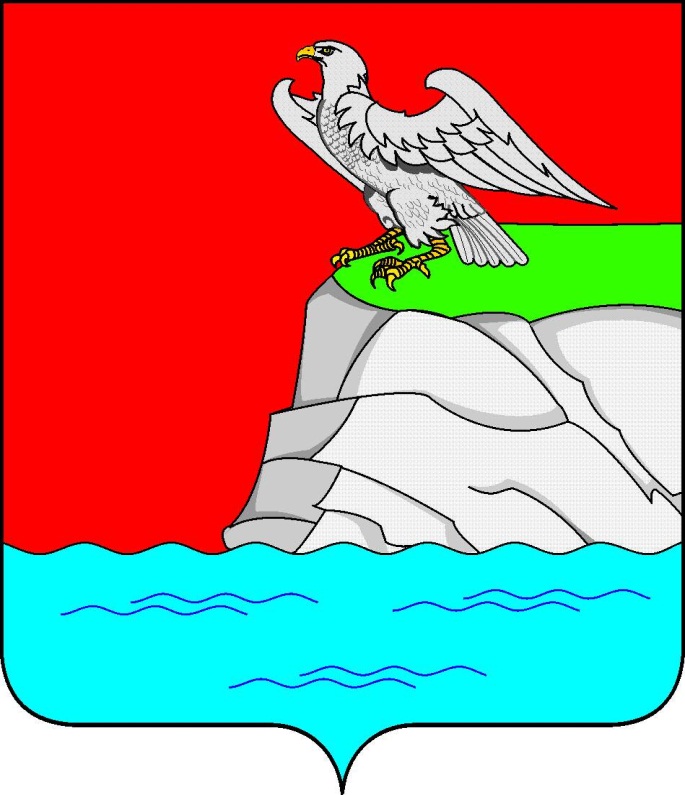 ПАСПОРТмуниципального образования «Октябрьское сельское поселение» Верхнеуслонского муниципального района Республики Татарстан2015 годСОДЕРЖАНИЕКарта-схема границмуниципального образования «Октябрьское сельское поселение» Верхнеуслонского муниципального района Республики Татарстан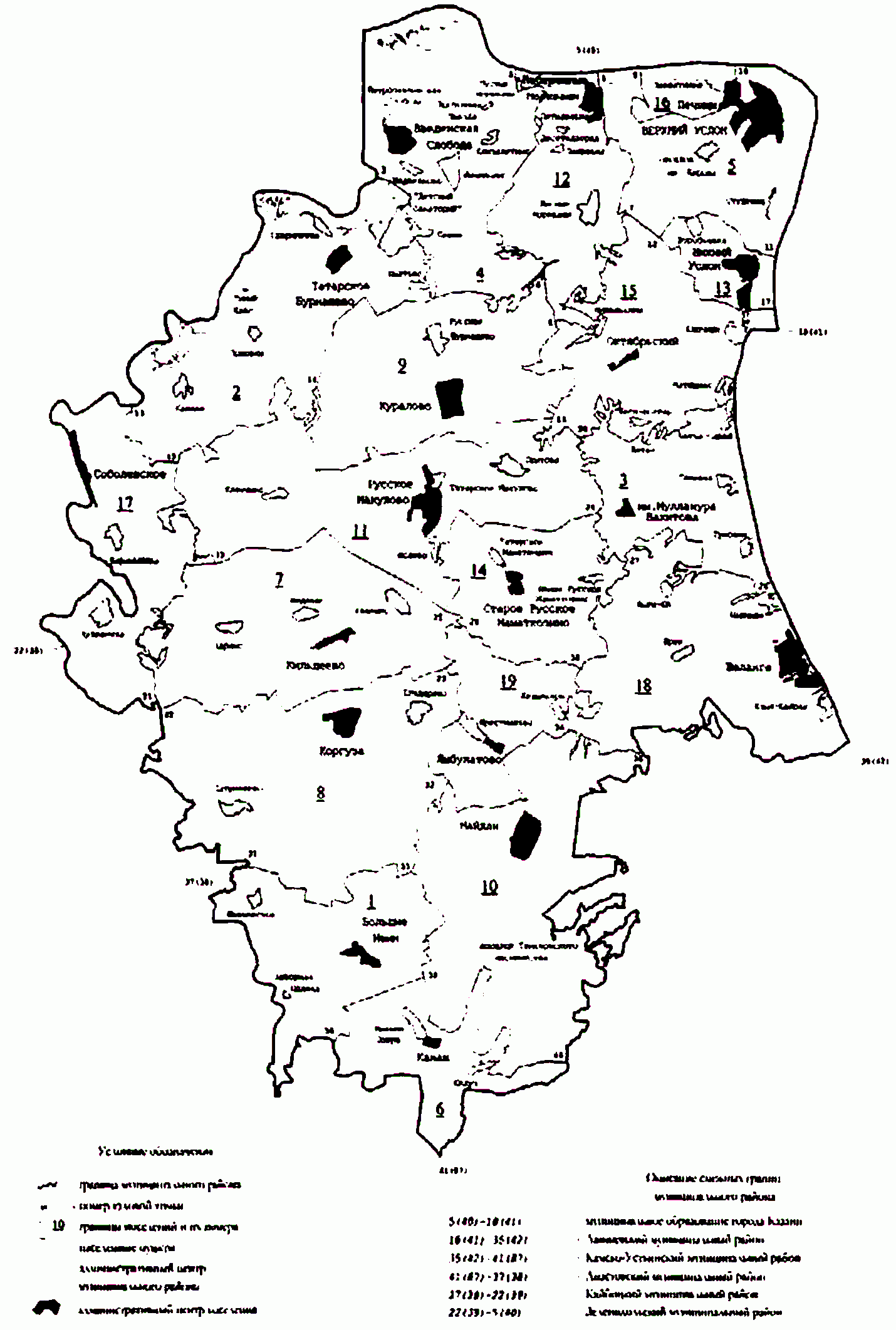 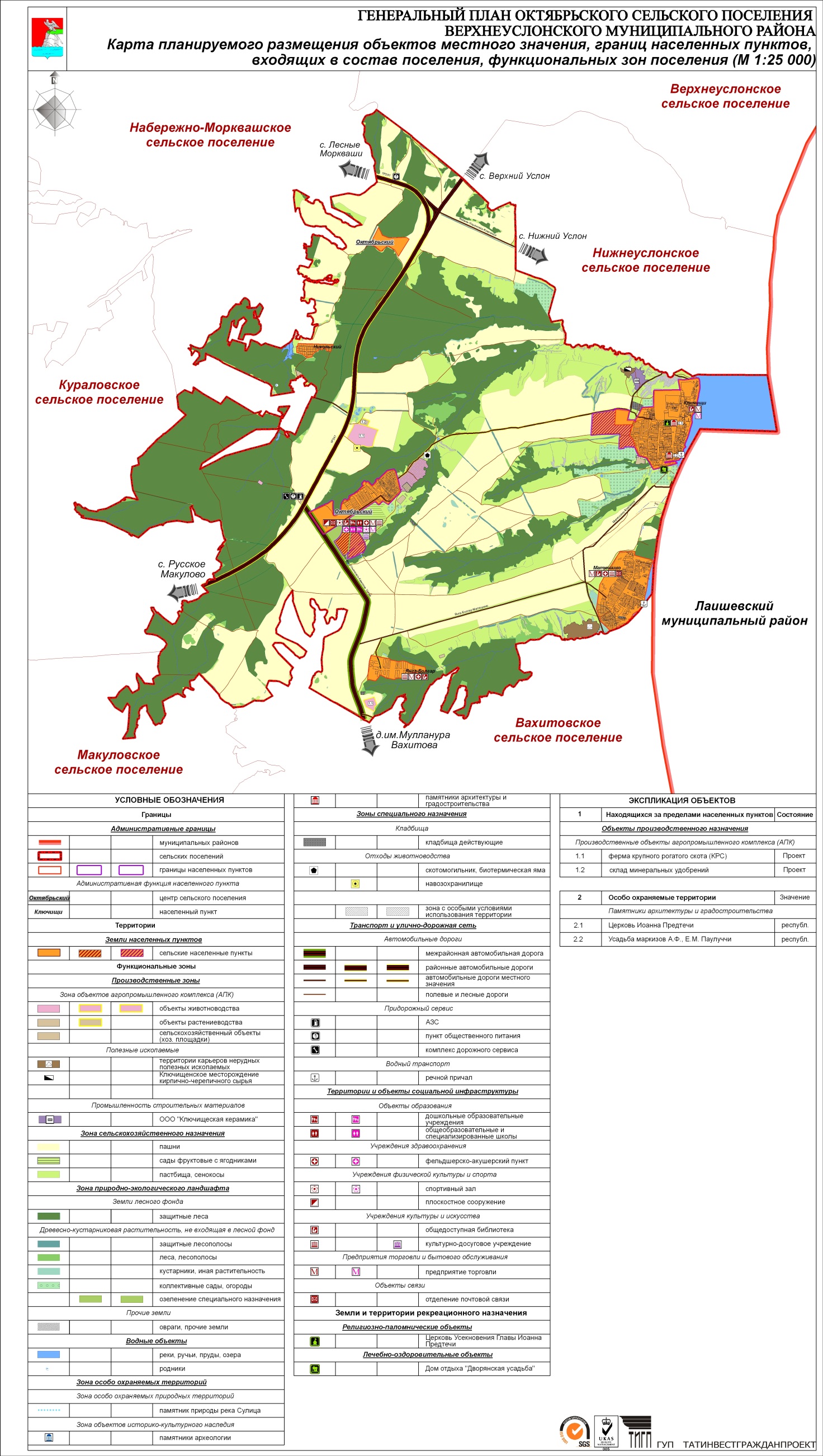 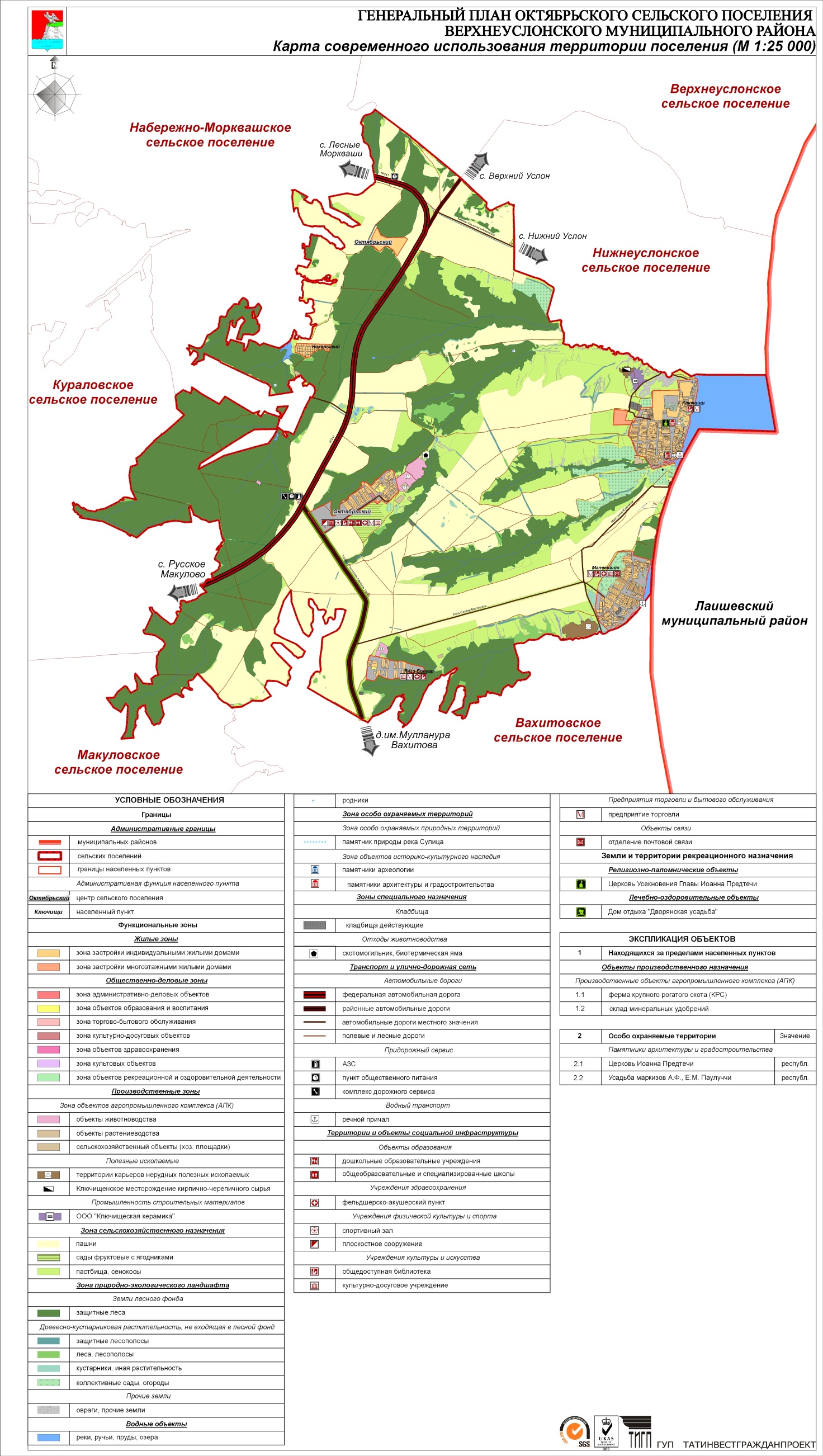 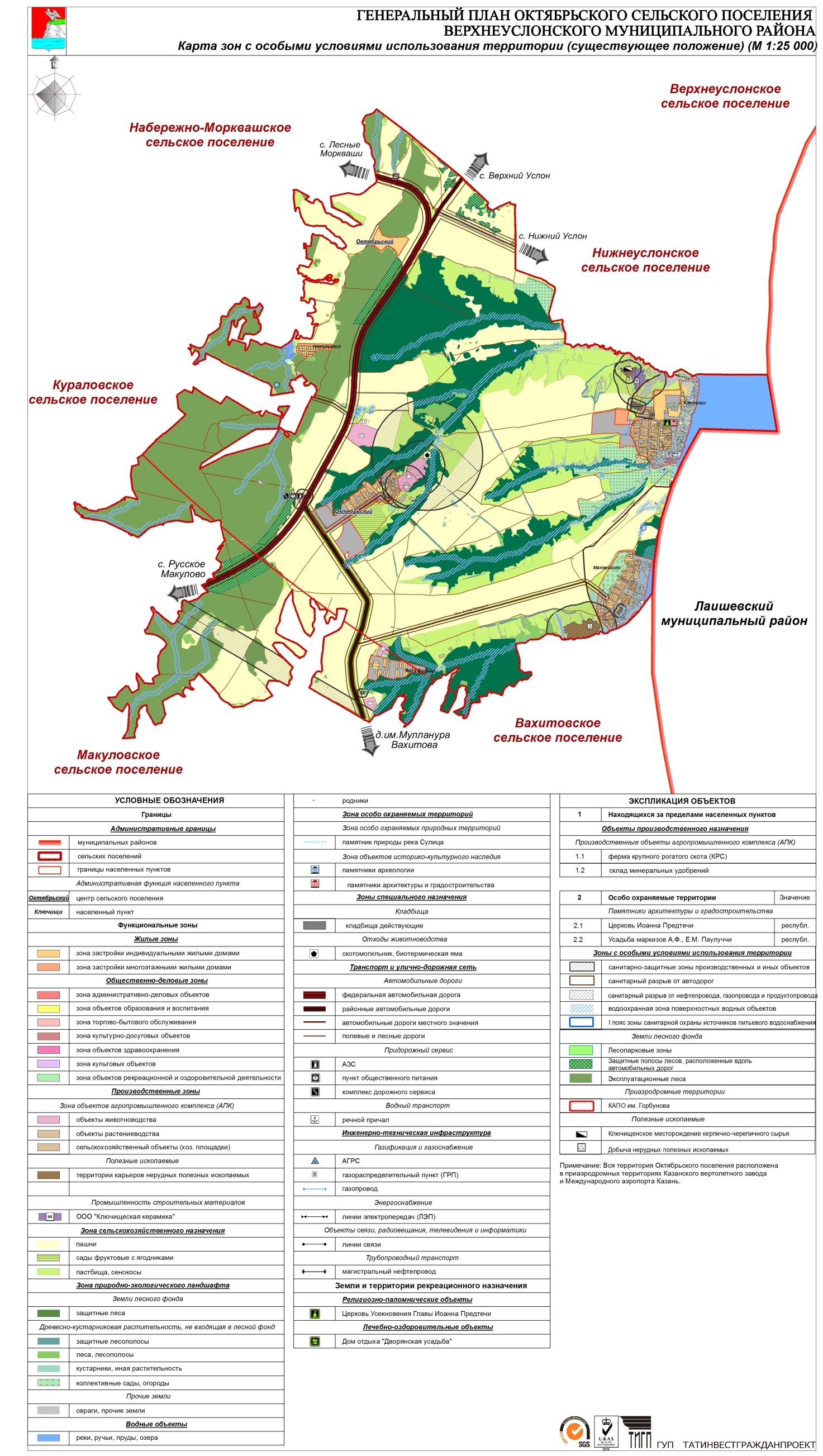 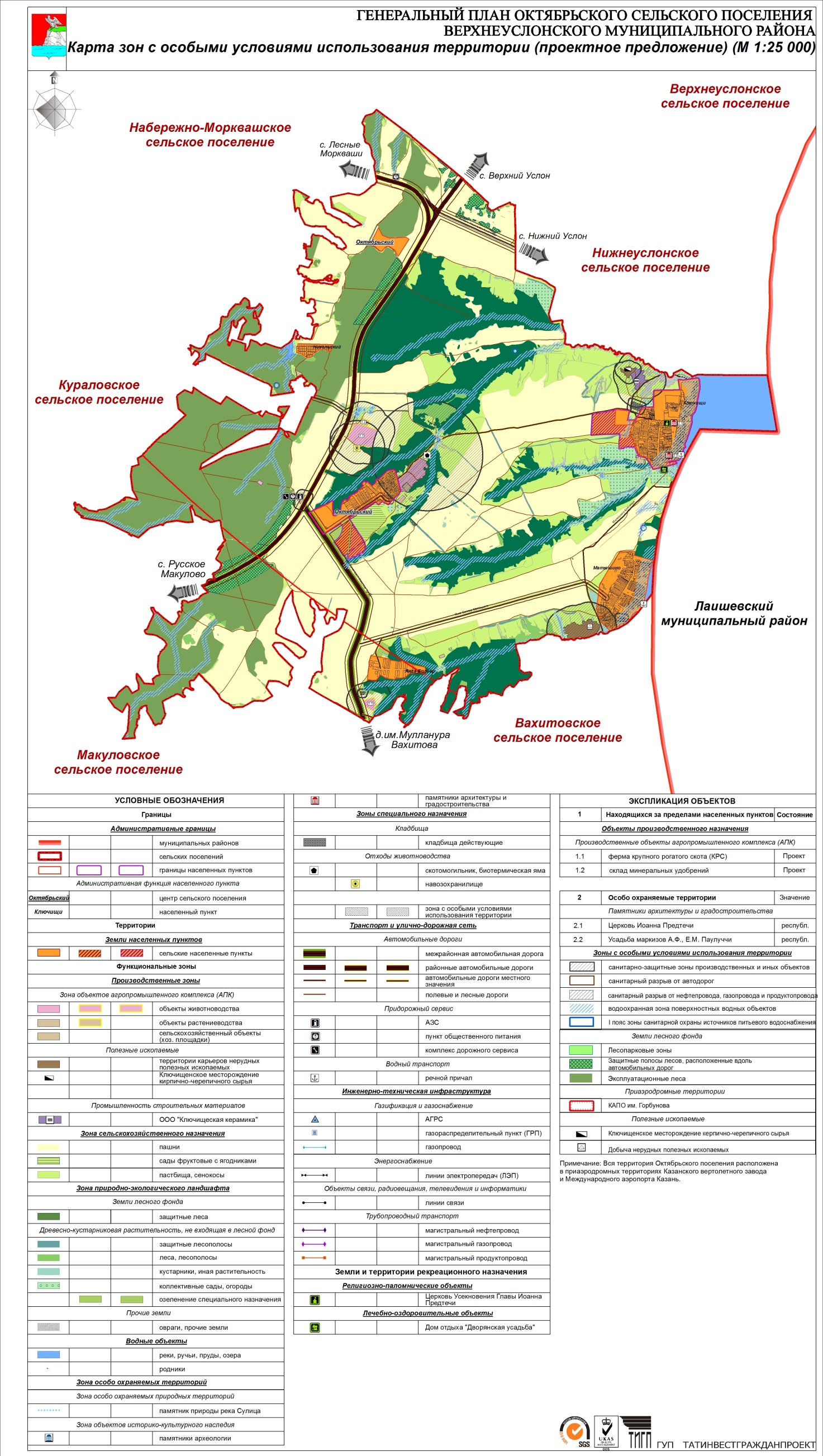  СЕЛЬСКОЕ ПОСЕЛЕНИЕ И ЕГО СТАТУС 1. Сельское поселение и его статус	Муниципальное образование «Октябрьское сельское поселение» Верхнеуслонского муниципального района Республики Татарстан образовано Законом Республики Татарстан от 31 января 2005 года № 19 – ЗРТ «Об установлении границ территорий и статусе муниципального образования «Верхнеуслонский муниципальный район» и муниципальных образований в его составе». 	Муниципальное образование «Октябрьское сельское поселение» наделено статусом сельского поселения. 	Официальное наименование муниципального образования –     «Октябрьское сельское  поселение» Верхнеуслонского муниципального района Республики Татарстан.	Муниципальное образование «Октябрьское  сельское поселение» входит в состав Верхнеуслонского муниципального района  Республики Татарстан.	Административным центром муниципального образования «Октябрьское сельское поселение» определен поселок Октябрьский.2. Структура органов местного самоуправления   Октябрьского сельского   поселенияВ структуру органов местного самоуправления Поселения входят Совет Поселения, Глава Поселения, Исполнительный комитет Поселения, иные органы местного самоуправления, образуемые в соответствии с Уставом сельского поселения.	II. ОПИСАНИЕ ГРАНИЦ И ИСТОРИЯ ОБРАЗОВАНИЯ1. Картографическое описание границ  территориимуниципального образования «Октябрьское сельское поселение» Верхнеуслонского муниципального района.	Октябрьское сельское поселение граничит с Вахитовским, Верхнеуслонским, Кураловским, Макуловским, Набережно-Морквашским, Нижнеуслонским сельскими поселениями, муниципальным образованием город Казань и Лаишевским муниципальным районом.	Граница Октябрьского сельского поселения по смежеству с Кураловским сельским поселением проходит от узловой точки 8, расположенной в  на запад от поселка Никольский на стыке границ Кураловского, Набережно-Морквашского и Октябрьского сельских поселений, в общем направлении на юг по западной границе лесных кварталов 15, 21, 22, 23, 26, 28 Ключищинского участкового лесничества Государственного Казенного Учреждения Республики Татарстан «Приволжское лесничество», пересекая ручьи и автодорогу Казань-Ульяновск, до узловой точки 16, расположенной в  на северо-восток от села Сеитово на стыке границ Кураловского, Макуловского и Октябрьского сельских поселений.	Граница Октябрьского сельского поселения по смежеству с Набережно-Морквашским сельским поселением проходит от узловой точки 7, расположенной в  на восток от села Лесные Моркваши на стыке границ Верхнеуслонского, Набережно-Морквашского и Октябрьского сельских поселений, на юго-восток  по западной границе лесного квартала 1 Ключищинского участкового лесничества Государственного Казенного Учреждения Республики Татарстан «Приволжское лесничество», затем проходит по сельскохозяйственным угодьям  на юго-восток, пересекая автодорогу Казань – Ульяновск ,  на юго-запад, далее идет на юго-запад  по лесному кварталу 4 Ключищинского участкового лесничества Государственного Казенного Учреждения Республики Татарстан «Приволжское лесничество», затем проходит  по восточной, южной и западной границам данного лесного квартала, далее идет на юго-запад  по сельскохозяйственным угодьям, затем проходит в том, же направлении  на юго-восток  по пруду, далее идет в том же направлении  по сельскохозяйственным угодьям, пересекая овраг   по кустарнику, затем  на юго-запад и  на юг по кустарнику, далее идет на юг  по сельскохозяйственным угодьям, пересекая ручей,  по кустарнику, затем проходит по кустарнику  на юго-восток,  на северо-восток, пересекая ручей, далее идет на северо-восток  по западной границе, на восток  по северной границе, затем в общем направлении на юг  по восточной границе, на северо-запад  по юго-западной границе лесного квартала 5 Ключищинского участкового лесничества Государственного Казенного Учреждения Республики Татарстан «Приволжское лесничество» до пруда, проходит по пруду  на северо-запад,  на юго-запад, далее идет  по северной, западной, южной и восточной границам лесного квартала 1 Ключищинского участкового лесничества Государственного Казенного Учреждения Республики Татарстан «Приволжское лесничество». Затем граница проходит по сельскохозяйственным угодьям  на северо-восток,  на юго-восток до поселка Никольский, идет на северо-восток  и на юго-восток  по северной границе, на юго-запад  по восточной границе, на северо-запад  и на юго-восток  по южной границе данного поселка, далее проходит в общем направлении на юго-запад   по северо-западной границе лесного квартала 16 Ключищинского участкового лесничества Государственного Казенного Учреждения Республики Татарстан «Приволжское лесничество», затем идет на северо-восток  по восточной границе лесного квартала 2 данного лесничества, далее проходит  по восточной и северной границам лесного квартала 15 данного лесничества до узловой точки 8.	Граница Октябрьского сельского поселения по смежеству с Верхнеуслонским сельским поселением проходит от узловой точки 1 расположенной в 1,4  км на юго-запад от деревни Воробьевка  на стыке границе Верхнеуслонского, Нижнеуслонского и Октябрьского сельских поселений, на северо-запад  по сельскохозяйственным угодьям,  по лесному массиву,  по сельскохозяйственным угодьям,   по северной границе лесного квартала 2 Ключищинского участкового лесничества Государственного Казенного Учреждения Республики Татарстан «Приволжское лесничество»,   по сельскохозяйственным угодьям,  по северной границе лесного квартала 1 Ключищинского участкового лесничества Государственного Казенного Учреждения Республики Татарстан «Приволжское лесничество» до узловой точки 7.	Граница Октябрьского сельского поселения по смежеству с Нижнеуслонским сельским поселением проходит от узловой точки 17 координатами Х= 463911,66, Y= 1297303,67, расположенной в акватории Куйбышевского водохранилища на стыке границ Нижнеуслонского и Октябрьского сельских поселений и муниципального образования город Казань на запад  по Куйбышевскому водохранилищу до береговой линии, далее идет  вверх по течению ручья, затем проходит по сельскохозяйственным угодьям  на юго-запад,   на северо-запад,   на северо-восток,  на северо-запад,  далее идет на север  по лесной полосе, пересекая автодорогу «Казань-Ульяновск» - Ключищи,  по сельскохозяйственным угодьям, затем проходит на запад  по лесному массиву, далее идет на юго-запад 230 по сельскохозяйственным угодьям,  по лесному массиву, затем проходит на северо-запад  по лесному массиву,  по западной границе лесного массива,  по сельскохозяйственным угодьям  по северной границе лесного массива,  по сельскохозяйственным угодьям и  по северо-восточной границе лесной полосы до узловой точки 12.	Граница Октябрьского сельского поселения по смежеству с муниципальным образованием город Казань проходит от узловой точки 17 на юго-восток по границе Верхнеуслонского муниципального района до узловой точки 18 (41) с координатами Х=462907,76, Y=1297458,51, расположенной в акватории Куйбышевского водохранилища на стыке границ Октябрьского сельского поселения, муниципального образования город Казань и Лаишевского муниципального района. Граница Октябрьского сельского поселения по смежеству с Лаишевским муниципальным районом проходит от узловой точки 18 (41) по границе Верхнеуслонского муниципального района до узловой точки 19 с координатами Х=459590,43, Y=1295340,62, расположенной в акватории Куйбышевского водохранилища на стыке границ Вахитовского, Октябрьского сельских поселений и Лаишевского муниципального района.   	Граница Октябрьского сельского поселения по смежеству с Вахитовским сельским поселением проходит от узловой точки 19 на запад  по акватории Куйбышевского водохранилища до устья впадающего в водохранилище ручья, затем идет  вверх по течению данного ручья до лесного квартала 32 Ключищинского участкового лесничества Государственного Казенного Учреждения Республики Татарстан «Приволжское лесничество»,  проходит в общем направлении на юго-запад по восточной, южной и западной границам данного лесного квартала, по восточной и южной границам лесного квартала 31 данного лесничества,  по сельскохозяйственным угодьям до дамбы, далее идет на северо-запад  по дамбе, пересекая автодорогу «Казань-Ульяновск»- Камское Устье,  по сельскохозяйственным угодьям до лесного квартала 30  Ключищинского участкового лесничества Государственного Казенного Учреждения Республики Татарстан «Приволжское лесничество», проходит по восточной, северной и западной границам данного лесного квартала, затем идет в общем направлении на юго-запад  по северо-западной границе лесного квартала 38 данного лесничества до узловой точки 20, расположенной в  на юго-запад от села Янга-Болгар на стыке границ Вахитовского, Макуловского и Октябрьского сельских поселений.	Граница Октябрьского сельского поселения по смежеству с Макуловским сельским поселением проходит от узловой точки 20 на северо-запад  по сельскохозяйственным угодьям,   по лесной полосе,  по юго-западной границе лесной полосы,  по сельскохозяйственным угодьям до лесного квартала 29 Ключищинского участкового лесничества Государственного Казенного Учреждения Республики Татарстан «Приволжское лесничество», далее проходит  по восточной, южной и западной границе данного лесного квартала, затем идет на северо-восток  по западной границе лесного квартала 28 данного лесничества до узловой точки 16.  2. История образования сельского поселения.	Когда-то земли поселка Октябрьский, как и он сам, были выделены местной барыней маркизой Паулуччи в надел своему сыну Александру. А потом находящийся здесь хутор так и назвали – Александрийским, были на нем пекарни, телятники, конным двор с десятком породистых лошадей. Когда барчук приказал долго жить, территория отошла к следующей наследнице - Елизавете. Память народная на подобные вещи крепка, и потому некоторые старики до сих пор кличут поселок Октябрьский "Елизаветкой". Назывался он хутором. Руководили этим хозяйством управляющий: Винокуров Александр Петрович, зоотехник Золотов Иван Иванович, агроном Орлов Евгений Васильевич.	Старожилы помнят родной поселок с 1929 года. Но истинных старожилов здесь мало, потому что превращение хутора в довольно крупный по здешним меркам, поселок, насчитывающий ныне 454 жителя и 137 домохозяйств, началось все-таки при Советской власти. Именно при ней здесь появился первый колхоз, в последующем развившийся в приличное государственное сельскохозяйственное предприятие. Для предприятия этого требовалось все большее и большее количество рабочих рук, обеспечить наличие которых маленький хуторок, естественно, не мог. Поэтому с Сухой Реки стали привозить и собирать уже на месте сборные дома-срубы барачного типа. В бараках были обустроены крохотные клетушки, в которых ютились новоприбывшие семьи - по два, три, четыре человека. Жили, в общем, как в муравейнике.- Но в обиде никто не был, - вспоминает Владимир Махнин, бывший в ту далекую пору бригадиром животноводов, а потом на протяжении тридцати пяти лет - начальником поселкового отделения связи. – Ведь особенно много поселенцев прибыло перед войной и в войну. Тогда, понятное дело, время было голодное, на городских предприятиях кормили народ из рук вон плохо, а здесь не только исправно давали паек, но была еще и своя столовая. Мы же тогда были подсобным хозяйством сорокового порохового завода, ставшего потом объединением имени Ленина. Нам оттуда часто людей присылали в помощь целыми семьями, и многие здесь так и оседали…Сам Владимир Сергеевич прибыл из села Макулово в 1944-м, после того, как его отец-фронтовик, комиссованный после тяжелого ранения («В спине была дыра размером с яблоко»), получил за отработанный сезон в тамошнем колхозе «Знамя Ленина» всего пуд ржи. Прокормить этим большую семью, было разумеется, совершенно невозможно, и Махнины «эмигрировали» на «Пролетарский сороковик», как в честь шефствующего завода именовали Октябрьское поселковое хозяйство.-Да, хозяйство очень крепкое, крупное было, - продолжает отставной почтовой начальник. -Первый-то трактор тут еще при базах появился - паровой, работал на дровах. Говорят, смеялись над ним местные. А к войне уже и тракторов приличное количество было, девять колесных и один гусеничный (последний, правда, редко работал - запчастей было не достать), да и вообще тогдашний директор Тихон Никифоров все на широкую ногу поставил. Был свой птичий двор, овчарня, крольчатник, три свинарника, мельница, большие сады. А какой урожай смородины и крыжовника, виктории и малины, картофеля и капусты собирали! Директор, кстати, был человеком суровым, но отнюдь не жестоким, отходчивым. Когда капусту солили для фронта и города, он разрешал выдавать ее и самим работникам, так же, как муку и крупу. Понимал, что от голодного колхозника хорошей производительности не дождешься.Между прочим, директора Никифорова в 37-м посадили, но вот уж пример редкой и счастливой судьбы - каким-то непонятным образом ему удалось доказать деятелям НКВД свою полную невиновность и непричастность к антисоветчине, которую ему «шили». Никифорова не только освободили из-под стражи спустя два года, но даже восстановили в прежней должности. После Великой Отечественной войны этот патриот колхозного дела изыскал ресурсы для обустройства в Октябрьском рыбных прудов - выкопали, запустили туда привезенных мальков. Жаль, что после смены руководства пруды были заброшены, постепенно высохли. На их месте построили баню, переделанную вскоре под коммуналку в виду увеличивающегося количества приезжающих. Разместилось в бывшей баньке одиннадцать квартир!..Конечно, славен был «сороковик» из Октябрьского не одними директорами. С тридцатых годов постоянно росли здесь и урожаи, и надои. По четыре тонны молока с каждой коровы при ручной дойке умудрялась получать знаменитая на всю республику доярка Тайбия Султанова. Под стать ей были и помощницы - Полина Баландина, Евдокия Бойцова (орденоносец, участник довоенной выставки ВДНХ в Москве), Анастасия Спиридонова, заведующая фермой Екатерина Куликова.На фронт в сорок первом ушли из поселка более тридцати мужчин, назад же возвратились очень не многие: Иван Бойцов, Григорий Горохов, Минвали Якупов и еще несколько человек. Зато активно взялись за дело и скоро прославились своим трудом многие из новоприбывших - телятник Алексей Липатов, скотники Сергей Маслов и Петр Нефедов, механизаторы Георгий Батманов и Константин Федотов, тракторист Алексей Ерошин, разнорабочий Василий Чертов.Уже перед самым «осовхоживанием» привезли в хозяйство комбинированный сварочный аппарат, установили в кузнице. Осваивать его взялись молотобоец Игнатий Бочкарев и кузнец Николай Ерошин под руководством профессионального сварщика Василия Толокнова. Освоили в рекордные сроки и вскоре уже самостоятельно обеспечивали все потребности поселка в ремонте и восстановлении техники, бытовых коммуникаций. Смену себе подготовили заранее, из собственных сыновей. Вообще такая практика здесь в ходу - по стопам матери, заслуженной доярки Галины Зеленовой, пошла ее дочь Татьяна, дочь Анастасии Жильцовой - Люба охотно сменила мать у доильного аппарата…А еще собирались строить в поселке кирпичный завод на месте бывшего барского сада и окружавших его роскошных липовых аллей. Уже и смета была готова, и черновой план застройки, да возмутилось, здешнее население - уж больно красивые аллеи были. И не только местные возмущались - «Советская Татария» тогда корреспондента прислала, приличных размеров статью напечатала. Эффект был - прилетел сам председатель республиканского СовМина, строительство завода отменил, планы перечеркнул. Только ненадолго спасло это обустроенный уголок природы. В первые годы перестройки, когда все судорожно, суматошно начали продавать и покупать, возвели тут новые хозяева жизни свои дачи, и теперь от аллеи только несколько деревьев и осталось.	Время шло… В 1985 году в связи с упразднением Матюшинского сельского совета народных депутатов образован Октябрьский сельский совет народных депутатов, в состав которого вошли следующие населенные пункты: пос. Октябрьский, с. Матюшино, с. Ключищи и с. Янга-Болгар. 	В 1995 году Октябрьский сельский совет народных депутатов был переименован в Октябрьский совет местного самоуправления. 	В октябре 2005 года Совет местного самоуправления переименован и имеет официальное название Октябрьское сельское поселение Верхнеуслонского муниципального района.III. АДМИНИСТРАТИВНО – ТЕРРИТОРИАЛЬНОЕ ДЕЛЕНИЕ И ЧИСЛЕННОСТЬ НАСЕЛЕНИЯ1.Численность населения 1.1. Численность населения на 1 января 2015 года.2. Национальный состав населения2.1. В разрезе по половой принадлежности (чел.)3. Количество населенных пунктов                                                4. Количество населенных пунктов и численность населения в разрезе населенных пунктов5. Состав депутатов Совета сельского поселениядо 2015 года6. Состав Совета Октябрьского сельского поселенияВерхнеуслонского муниципального района Республики Татарстанна 1 января 2015 года7. Депутатский корпус8. Заслуженные граждане Октябрьского сельского поселенияIV. ЭКОНОМИЧЕСКОЕ РАЗВИТИЕ Октябрьского сельского поселения1.Количество предприятий, учреждений и организаций различных форм собственности2.Сельскохозяйственные предприятия3. Основные показатели развития сельскохозяйственного производства – Верхнеуслонский ОАО КВ Агро   4. Торговля и общественное питание5. Магазины6. Капитальное строительство 7. План на 2015 год8. Связь9. Координатные станции 10. Почтовое отделение связи	Почтовое обслуживание населения осуществляется двумя почтовыми отделениями: «Матюшино» и «Октябрьский – 2». Режим работы с 09.00 ч. до 15.00 ч. ежедневно, понедельник, воскресенье, четверг являются  выходными днями. Отделение почтовой связи «Октябрьский-2» обслуживает населенные пункты пос. Октябрьский и пос. Никольский. 	В отделениях почтовой связи принимают не только платежи за коммунальные услуги,  но также платежи  штрафов в ГИБДД и платежи по налогам на имущество и землю физических лиц, транспортный налог. 	С 2008 года введена услуга: заказы на приобретение железнодорожных билетов и пополнение счета сотовой связи. V. СОЦИАЛЬНАЯ ИНФРАСТРУКТУРА1. ОбразованиеМуниципальное общеобразовательное учреждение «Октябрьская средняя общеобразовательная школа» Верхнеуслонского муниципального районаЮридический адрес: 422580,Республика Татарстан, Верхнеуслонский район, п. Октябрьскаий, ул. Центральная, 10.Телефоны/факс: 8(84379) 31-4-23, факс: 8(84379) 31-4-23e-mail: octchoolt@mail.ru Директор: Айзатвафина Зегря Гумеровна История школы: 	Школа основана в 1930 году как начальная. Первая учительница – Клавдия Николаевна Трепехталова. С 1946 года и до выхода на заслуженный отдых неизменным учителем начальных классов была Анна Ивановна Назарова. В конце 40-х годов школа становится 7-летней. В 1984 году было построено современное здание школы, а в 1987 году школа получила статус средней школы. В 2001 году стала школой, содействующей здоровью, серебряного уровня.Миссия школы: Помочь ребёнку вырасти нравственной, культурной, творчески-активной,  грамотной и социально зрелой личностью, подготовленной к жизни в условиях современного мира и способной нести всю полноту личной ответственности за собственное благополучие и за благополучие общества. Создание условий для получения школьниками качественного образования, позволяющего успешно жить в быстро меняющемся мире.Краткая справка о школе: МОУ «Октябрьская СОШ» является общеобразовательным учреждением, работает в одну смену в режиме шестидневной недели в 2-11 классах и пятидневной недели в 1 классе. В школе обучаются 53 ребенка, в том числе 12 детей из двух близлежащих населённых пунктов – п. Никольский и д. Янги-Болгары. В 2009-2010 учебном году школа получила автобус для подвоза детей.Наполняемость классов от 1 до 9 человек. Организационная структура школы объединяет три ступени обучения:I ступень – начальная школа, 1-4 классы;II ступень – основная школа, 5-9 классы;III ступень – средняя (полная) школа, 10-11 классы.В школе реализуется интересная и насыщенная программа дополнительного образования. Дополнительное образование представлено в школе  предметными кружками и спортивными секциями.	В школе функционируют 13 учебных кабинетов, 1 мастерская, библиотека, спортивный зал, компьютерный класс, столовая, школьный музей.Здание школы типовое, построено в 1985 году, рассчитано на 320 учеников.	В 2014 году произведен капитальный ремонт здания МБОУ «Октябрьская СОШ» 2. Здравоохранение	На территории поселения функционирует два фельдшерско-акушерских пункта, расположенных в п. Октябрьский и в с. Матюшино. В августе месяце 2014 года сдано в эксплуатацию ново-построенное помещение ФАП в селе Матюшино. Помещение пунктов полностью оснащено материально-технической базой, центральная районная больница полностью обеспечивает медикаментами первой медицинской помощи. Проводятся профилактические беседы с учащимися школы.  Население села Янга-Болгар находится на медицинском обслуживании Шеланговской амбулатории, жители села Ключищи обслуживаются участковым терапевтом ГАУЗ «Верхнеуслонская ЦРБ». 	За 2014 год в ФАП произведено всего амбулаторных процедур – 4253 (в том числе детям- 116, беременным - 39), посещений на дом составило 2015, всего за 2014 год направлены на консультацию к специалистам 121 человек,  прошли стационарное лечение – 42 жителя. 3. Культура Сельские Дома культуры Библиотеки 	На территории сельского поселения находятся Октябрьский сельский Дом Культуры, Янга-Болгарский, Матюшинский сельские клубы. 	В основном Октябрьским СДК организуются и проводятся  все мероприятия на территории сельского поселения. Только за прошедший период текущего года на базе Октябрьского СДК прошли такие большие мероприятия как: День Защитника Отечества, детский Сабан-Туй, День Республики Татарстан. 	Так же были организованны и проведены митинги посвященные Дню Победы. В с. Матюшино проведено мероприятие «День Святой Троицы – проводы весны» (обрядовый праздник –Троица, с участием фольклорно –этнографического ансамбля «Коляда»). 	Жители наших населенных пунктов обслуживаются 1 библиотекой. Весь библиотечный фонд библиотеки включает в себя 100079 экземпляров книг на сумму 78312 руб. за 2007 год поступило 245 экз. книг на сумму 10791 руб. Посетили библиотеки 289 чел. Из них 477 взрослых, 123 детей. В 2010 году произведено пополнение книжного фонда за счет средств местного бюджета сельского поселения на общую сумму 20 тысяч рублей   Активно посещает библиотеку население п. Октябрьский. Круг посещаемых лиц разнообразен - это и пенсионеры, учащиеся, также рабочие. Для граждан, не имеющих возможности самим посетить библиотеку (пенсионеры, инвалиды) ведущим библиотекарем Азизовой Гузель Раилевной производится доставка художественной литературы на дом. Библиотекарь принимает активное участие в оформлении стендов, проводит беседы, а так же конкурсы для читателей. Организация и проведение мероприятий и соревнований в 2014 году      - 	Организация и проведение Дня призывника      - 	Организация и проведение цикла мероприятий, посвященных 		Дню Победы.	Организация и проведение мероприятий по профилактике 	наркотизации населения	Организация и проведение Дня отказа от курения, 	тематических  дискотек		Проведение мероприятий к памятным Дням и датам:9 мая – День ПобедыМеждународный День семьиМеждународный День защиты детейСабантуй День молодежиДень Матери 	Организация и проведение мероприятий, приуроченных к 	декаде инвалидов 	Проведение новогодних елок4. Занятость населения5. Правоохранительные органы6. Общественные организации7. Религиозные организации VI. БЮДЖЕТ СЕЛЬСКОГО ПОСЕЛЕНИЯ1.Исполнение бюджета поселенияБюджет сельского поселения на 2015 год            Формирование собственных доходов сельского поселения  в 2014 г.Карта-схема границ муниципального образования «Октябрьское сельское поселение» Верхнеуслонского муниципального района Республики Татарстан4Карта планируемого размещения объектов местного значения, границ населенных пунктов, входящих в состав поселения, функциональных зон поселения 5Карта современного использования территории  поселения6Карта зон с особыми условиями использования территории поселения (существующее положение)7Карта зон с особыми условиями использования территории поселения (проектное предложение)8 СЕЛЬСКОЕ ПОСЕЛЕНИЕ И ЕГО СТАТУС СЕЛЬСКОЕ ПОСЕЛЕНИЕ И ЕГО СТАТУС СЕЛЬСКОЕ ПОСЕЛЕНИЕ И ЕГО СТАТУС1Сельское поселение и его статус92 Структура органов местного самоуправления Октябрьского  сельского  поселения10II. ОПИСАНИЕ ГРАНИЦ И ИСТОРИЯ ОБРАЗОВАНИЯII. ОПИСАНИЕ ГРАНИЦ И ИСТОРИЯ ОБРАЗОВАНИЯII. ОПИСАНИЕ ГРАНИЦ И ИСТОРИЯ ОБРАЗОВАНИЯ1Картографическое описание границ территории муниципального образования  «Октябрьское сельское поселение» Верхнеуслонского муниципального района Республики Татарстан11-152История образования сельского поселения16-19III. АДМИНИСТРАТИВНО-ТЕРРИТОРИАЛЬНОЕ ДЕЛЕНИЕ И ЧИСЛЕННОСТЬ НАСЕЛЕНИЯIII. АДМИНИСТРАТИВНО-ТЕРРИТОРИАЛЬНОЕ ДЕЛЕНИЕ И ЧИСЛЕННОСТЬ НАСЕЛЕНИЯIII. АДМИНИСТРАТИВНО-ТЕРРИТОРИАЛЬНОЕ ДЕЛЕНИЕ И ЧИСЛЕННОСТЬ НАСЕЛЕНИЯ1Численность населения202Национальный состав населения213Количество населенных пунктов 224Количество населенных пунктов и численность населения в разрезе населенных пунктов235Состав местных Советов народных депутатов 246Состав Совета Октябрьского сельского поселенияВерхнеуслонского муниципального района Республики Татарстан257Депутатский корпус268Заслуженные граждане поселения27IV. ЭКОНОМИЧЕСКОЕ РАЗВИТИЕ СЕЛЬСКОГО ПОСЕЛЕНИЯIV. ЭКОНОМИЧЕСКОЕ РАЗВИТИЕ СЕЛЬСКОГО ПОСЕЛЕНИЯIV. ЭКОНОМИЧЕСКОЕ РАЗВИТИЕ СЕЛЬСКОГО ПОСЕЛЕНИЯ1Количество предприятий, учреждений и организаций различных форм собственности282Сельскохозяйственные предприятия293Основные показатели развития сельского хозяйства 30-324Торговля и общественное питание 335Магазины 346Капитальное строительство357План на 2015 год 358Связь369Координатные станции3610Почтовые отдения связи37V. СОЦИАЛЬНАЯ ИНФРАСТРУКТУРАV. СОЦИАЛЬНАЯ ИНФРАСТРУКТУРАV. СОЦИАЛЬНАЯ ИНФРАСТРУКТУРА1Образование38-402Здравоохранение413Культура42-434Занятость населения445Правоохранительные органы456Общественные организации467Религиозные организации 46VI. БЮДЖЕТ  СЕЛЬСКОГО ПОСЕЛЕНИЯVI. БЮДЖЕТ  СЕЛЬСКОГО ПОСЕЛЕНИЯVI. БЮДЖЕТ  СЕЛЬСКОГО ПОСЕЛЕНИЯ1Исполнение бюджета сельского поселения472Бюджет сельского поселения  на 2015 год                                                                                                                                                                                                                                                                                                                                                                                                                                                                                                                                                                                                                                                   473 Формирование собственных доходов сельского поселения48Год 20102011201220132014Численность населения758741735747747Всего, (чел.) 745в том числе: - пенсионного возраста 156- школьного возраста71- дошкольного возраста56- трудоспособного возраста462Зарегистрированных, но не проживающих96Национальный состав населения всего (чел.) в % к общему числурусские37550татары30441чуваши314другие национальности355Итого745100мужчинженщин335410Демографические показателиза 2014 г.Демографические показателиза 2014 г.число родившихся число умерших118№КоличествоВсего Из них населенных пунктовИз них населенных пунктовИз них населенных пунктовНаселенные пункты – дачное население№КоличествоВсего РусскихТатарских ЧувашскихНаселенные пункты – дачное население1Населенных пунктовв т.ч.431-42сел321--2сел3МатюшиноКлючищиЯнга-Болгар--3поселков11---3поселков1Октябрьский№ п/пНаименование сельского поселенияКоличество населения1пос. Октябрьский4612с. Матюшино633с. Ключищи                                                                                                                   1484с. Янга-Болгар73Итого:745200920102011201220132014на 01.01.2015Всего округов7777777Наличие свободных округов1------Всего депутатов6677777Из них:- избранные впервые--22222- женщины3322222по возрасту:- до 30 лет (включительно)--11111- от 31 до 503455555- от 51 и старше3311111по образованию:- высшее, незаконченное высшее2344444- среднее специальное3322222- среднее1111111- имеют ученую степень, звания-------по социальному составу:- рабочие-------- колхозники-------- служащие2211111- руководители1244444- частные предприниматели2222111- пенсионеры11--111по национальному составу:- русские2311111- татары4466666- чуваши-------- мордва-------- удмурты-------- другие-------Всего депутатов7Из них:- избранные впервые2- женщины2по возрасту:- до 30 лет (включительно)1- от 31 до 504- от 51 и старше2по образованию:- высшее, незаконченное высшее2- среднее специальное2- среднее1- имеют ученую степень, звания-по социальному составу:- рабочие-- колхозники-- служащие1- руководители4- частные предприниматели1- пенсионеры1по национальному составу:- русские1- татары5- чуваши-- мордва-- удмурты-- другие-№ п/пФамилияимяотчествогод рождениянациональностьобразование место работы, должностьадресместожительстваАзизов Шамиль Рамисович 1978ТатаринВысшее Глава Совета Поселения, Руководитель Исполнительного комитета Октябрьского сельского поселения Республика Татарстан Верхнеуслонский районпос. Октябрьский, ул. Южная, д. 8Гибатов Рафаэль Ринатович 1979Татарин Высшее ОАО «Племдело Приволжье», заведующий фермойРеспублика Татарстан Верхнеуслонский районпос. Октябрьский, ул. Юбилейная, д. 7 кв. 1 ЛутфуллинМасгутГилемханович1952ТатаринСреднееспец.Частный предпринимательРеспублика Татарстан Верхнеуслонский районпос. Октябрьский, ул. Центральная, д. 5 кв. 2Мусин Ирек Тауфикович 1966Татарин Высшее МБУЗ «Верхнеуслонская ЦРБ», главный врачРеспублика Татарстан Верхнеуслонский районс. Верхний Услон, ул. Весенняя, д. 12МиначеваГульнурХасбеевна1962ТатаркаСреднее Отделение   почтовой связи «Октябрьский – 2»,  начальникРеспублика Татарстан Верхнеуслонский районпос. Октябрьский, ул. Лесная, д. 10 кв. 1ГущинаШаираИсмаиловна1969РусскаяСреднееспец.Частный предприниматель Республика Татарстан Верхнеуслонский районс. Ключищи, ул. Колхозная, д. 12Фазлыев Рузаль Раилевич 1987ТатаринВысшее МОУ «Октябрьская СОШ», учитель истории Республика Татарстан Верхнеуслонский районпос. Октябрьский, ул. Лесная, д. 12 кв. 3КатегорияВоеннослужащие, принимавшие участие в боевых действиях Волков Михаил ЮрьевичДемашин Михаил ЮрьевичАртемьев Леонид Валерьевич Ибятов Марат Анварович Сабиров Ильфат ФоатовичДеманов Сергей АлександровичАбарамов Роман Александрович Токарев Андрей ВикторовичНаименование предприятий, учреждений, организацийЕдиница измерения201220132014Средний за 2012-2014Сельскохозяйственные предприятияед.1111Крестьянско-фермерские хозяйстваед.1111Предприятия торговли ед.8888Столовые  в сельскохозяйственных предприятияхед.----Общеобразовательные школыед.1111Медицинские пунктыед.2222Клубные учрежденияед.4444Массовые библиотеки ед.1111№Наименование предприятияФ.И.О. руководителяЧисленность работников1Верхнеуслонский ОАО Красный Восток-  АгроСафин Халим Нагимович15Всего: 15Единица измерения20102011201220132014Средний за 2010 -2014Количество сельскохозяйственных предприятий111111В них среднегодовая численность работников494141161651Посевные площади всего гаВ том числе:Зерновые и зернобобовые-7373174018001800406в т. ч. яровые ---25628127451озимые---148413201560297Сахарная свекла-------Картофель-5252---42Овощи-------Многолетние травы822822822822822822Кормовые культуры---531531531106Валовой сбор сельскохозяйственных культурЗернотонн2575366687008700870019751Картофель-------Овощи-------Сахарная свекла-------Кормов - всего в кормовых единицах-------Сена – многолетних и однолетних травтонн150010008000800080002400Урожайность сельскохозяйственных культурцн с гаЗерновые и зернобобовые-22,722,5174179172174Кукуруза---266230352266Картофель-------Овощи-------Сахарная свекла-------Сена – многолетних и однолетних трав---822822822822Производство продуктов животноводства: Мяса (в живом весе)тонн147177182--144,6В т.ч. на  сельхозугодийцент.------Молокатонн814815798--742,8В т.ч. на  сельхозугодийцент.------Яйцамлн. штук------Шерсти тонн------ИТОГО стоимость валовой продукции в млн.руб.------Государственные закупки основных продуктов земледелия и животноводстваЗернатонн105412601200--1226Картофеля – всего-------в т.ч. населения-------Овощей-------Сахарной свеклытыс. тонн------Мяса (в живом весе) – всеготонн231220247--184в т.ч. населениятонн------Молока – всего  тонн655695703--607в т.ч. населениятонн------Яйца – всеготыс. штук------в т.ч. в сельхозкооперативах населения-------Шерсти – всего цент.------в т.ч. в сельхозкооперативах населения -------Рентабельность  сельскохозяйственных предприятий11,211,912121211,8Растениеводства-------Животноводства-------Чистая прибыльтыс.руб.165324002750204023502043Количество убыточных сельскохозяйственных предприятийшт.------Организация труда Фермерские хозяйстваштук11-111Товарищества на вере-------Сельхозкооперативы -------Единица измерения20102011201220132014Средний за 2010-2014Число магазинов на конец годаштук555865,8Товарооборот розничный тыс. руб.1275,01350,01470,02544,02890,01905,8Количество столовых в сельскохозяйственных предприятияхштук------Оборот общественного питаниятыс. руб. ------№Наименование населенного пункта по месту нахождения товарного объекта (улица дом)Наименование товарного объекта (магазин павильон, киоск)Наименование хозяйствующего субъекта или ФИО предпринимателя, руководителяЮридический  АдресТелефон12369101пос. Октябрьский ул. Центральная, д. 5,кв.2магазинИП «Лутфуллин М.Г.» Директор – Лутфуллин Масгут Гелимханович422580 Верхнеуслонский район пос. Октябрьский ул. Центральная, д.5,кв.2(884379) 3-14-282п. Октябрьский ул. Центральная, д. 9магазинИП «Лутфуллин М.Г.» Директор – Лутфуллин Масгут Гелимханович422580 Верхнеуслонский район пос. Октябрьский ул. Центральная, д.5,кв.2(884379) 3-14-283с. Ключищи ул. Колхозная д.9магазинИП «Гущина Ш.И»Директор –Гушина Шаира Исмаиловна422574 Верхнеуслонский район с. Ключищи ул. Колхозная д.11890502647734п. Октябрьский трасса Казань -Ульяновск магазинООО «Март и К»ИП Асилян Сирвард Самвеловна 422580 Верхнеуслонский район пос. Октябрьский ул. Центральная, д. 11(884379)31-6-595п. Октябрьский трасса Казань -УльяновскмагазинООО «Татлы»ИП Валиева Фаузия Фатхутдиновна  г. Казань, Пр. Ямашева, д. 69 кв.20489050254-0986с. Янга-Болгар, ул. ШкольнаямагазинИП «Нажемединов Т.М.» ИП Нажемединов Талгат  Муафикович422580 Верхнеуслонский район пос. Октябрьский ул. Центральная, д.3,кв.1(884379)  3-14-32Единица измерения20102011201220132014Капитальные вложения - всегомлн. руб.-----в том числе:тыс. руб.-----на жилищное строительствотыс. кв. м.-----Ввод в действие жилых домов - всеготыс. кв. м.-----Ввод в действие индивидуальных жилых домовштук-----Ввод в действие школученических мест-----в т.ч. за счет средств сельскохозяйственных предприятий-----Ввод в действие детских дошкольных учреждениймест-----в т.ч. за счет средств сельскохозяйственных предприятиймест-----Ввод в действие больницкоек-----Ввод в действие медпунктовштук-----Ввод в действие:-----предприятий торговликв. метр-----Предприятий общественного питанияпосадочных мест-----№Наименование мероприятийОсвоение средств(тыс. руб.)1Благоустройство сельского поселения254,7№ п/пСвязь20102011201220132014Всего установленоТелефонов за последние 5 лет1Установлено квартирных телефонов17523182из них льготным категориям населения1----1№ п\пНаименование АТСТип АТСГод ввода в экспл.ЕмкостьЕмкость№ п\пНаименование АТСТип АТСГод ввода в экспл.Монтированная Задействованная1ОктябрьскийАТС М-200.9686№ п\пНаименование учреждений почтовых отделенийФ.И.О. руководителяКоличество работниковПодписка на периодические издания 2015 г.Подписка на периодические издания 2015 г.№ п\пНаименование учреждений почтовых отделенийФ.И.О. руководителяКоличество работниковпланфакт1Почтовое отделение связи «Октябрьский – 2»Миначева Гульнур Хасбеевна 2280100%ИТОГО2280100%Единица измерения20102011201220132014Средний за 2010-2014Число общеобразовательных школ на начало годашт.111111в них ученических местмест320320320320320320в них учащихсячеловек786556545375в них учителей-181917171718количество интернатов \местмест------Число средних специальных учебных заведенийшт.------в них обучается учащихсячеловек------Число профессионально-технических училищшт.------в них обучается учащихсячеловек------Число детских садов и яслейшт.111111в них детейчеловек151630222518,4№Наименование учрежденияФИОруководителяКол-во работниковКол-во учащихся (воспитанников)Кол-во посадочных мест (койко-мест)1.Муниципальное Образовательное учреждение «Октябрьская средняя общеобразовательная школа»Айзатвафина Зегря Гумеровна27533202.Муниципальное дошкольное образовательное учреждение «Октябрьский детский сад»Плохова Светлана Николаевна  62530Единица изм-ния20102011201220132014Здравоохранение Здравоохранение Здравоохранение Здравоохранение Здравоохранение Здравоохранение Здравоохранение Число медицинских пунктовшт.22223№Наименование учреждения Ф.И.О. руководителяКоличество работников1Октябрьский ФАПХабибулина Фания Ренатовна12Матюшинский ФАПАльмухаметова Нина Георгиевна1ИТОГО ИТОГО ИТОГО 2Единица измерения20102011201220132014Средний показательЧисло клубных учреждений всех ведомствшт.444434Количество массовых библиотекшт.311112,2№Наименование СДК и СКФ.И.О. РуководителяКоличество работников1Октябрьский сельский Дом Кулдьтуры Тарасова Ольга Вячеславовна 42Янга-Болгарский сельский клубНуриева Айгуль Фаритовна33Матюшинский сельский клубКаландарова Мухаббат Каршиевна2№Наименование учрежденияФ.И.О. руководителяКнижный фондКоличество читателей1Октябрьская Азизова Гузель Раилевна 9812330Кол-во зарегистрированных безработныхИз нихИз нихИз нихУровень безрабо-тицы%Трудоустроено Обучено Из них по специаль-ностиКол-во зарегистрированных безработныхЖенщининвалидовдо 30 летУровень безрабо-тицы%Трудоустроено Обучено Из них по специаль-ности011-0,21---   №Опорный пункт милицииФ.И.О. участкового уполномоченногоКоличество сотрудников1Октябрьский опорный пункт полицииРусаков Артем Евгеньевич1п/пЕд. измерения20102011201220132014Средний за 2010-2014 г.г.1Общее количество преступлений всего1516131211172Количество сотрудниковчел.1111113Умышленные убийства ------4Злостные хулиганства------5Вымогательства ------6Разбойные нападения ------7Грабежи 6221-4.88Кражи 681-17.69Общая раскрываемость преступлений:%979698979997.410Раскрываемость краж%98971001001009811Раскрываемость грабежей%969896100097.212Раскрываемость разбойных нападений%-----13Количество несовершеннолетних, состоящих на учете в КДНчел.211110,614из них детей из многодетных семейчел.--11-0,2№Наименование организацииФ.И.О. председателяАдрес1Совет ветеранов войны и труда Октябрьского сельского поселенияИбрагимовна Клара ХарисивнаРеспублика Татарстан Верхнеуслонский район пос. Октябрьскийул. Молодежная д. 3 кв. 1Кол-во православных обществКол-во мусуль-манских обществКол-во монас-тырейКол-во церквей Кол-во церквей Кол-во церквей Кол-во церквей Кол-во церквей Кол-во мечетейКол-во мечетейКол-во мечетейКол-во православных обществКол-во мусуль-манских обществКол-во монас-тырейвсегоиз них восс-тановленыне восста-нов-лено.действующихстроящихсявсегоиз них дейст-вующ.Из них строящ.11-11---11-тыс.рублей201220132014Бюджет Совета сельского поселенияБюджет Совета сельского поселенияБюджет Совета сельского поселенияБюджет Совета сельского поселенияБюджет Совета сельского поселенияУтвержденный бюджеттыс.рублей2934,53036,93510,0Исполненный бюджеттыс.рублей6042,43995,93702,0по доходамтыс.рублей6042,43995,93510,0по расходамтыс.рублей4190,76212,03485,5Остаток кассовой наличности на конец годатыс.рублей2216,1161,0377,5Наименование сельского поселенияСобственные доходы(тыс. руб.)Дотации (фин. помощь)(тыс. руб.)Итого доходов(тыс. руб.)Итого расходов(тыс. руб.)Дефицит(тыс. руб.) Октябрьское сельское поселение 1694,01391,33085,33085,30Итого1694,01391,33085,33085,30Наименование ПланФакт% исполненияНалог на доходы физических лиц (подоходный налог)736,0784,9107 %Налог на имущество физических лиц139,5148,5106 %Земельный налог 1125,01173,8104 %Государственная пошлина за совершение нотариальных действий 1,03,6360 %Аренда земельных участков48,3146,5303 %Прочие доходы от платных услуг 31,07,022 %Продажа земельных участков 04,6-Штрафные санкции за несоблюдение муниципальных правовых актов  03,9-ИТОГО2080,82272,8109,2%